Namenstage Sankt Petrus – Sankt Paulus – Gedenktag 29. Juni  Alle, die nach einer heiligen Person benannt sind, feiern ihren Namenspatron am liturgischen Gedenktag der oder des Heiligen. Diesen Tag nennen wir den »Namenstag«. 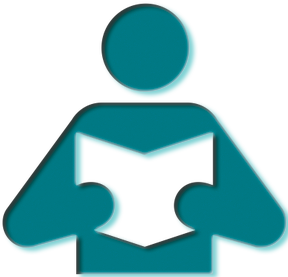 Der beiden Apostel Petrus und Paulus (auf Deutsch: Peter und Paul) wird alljährlich an ihrem Hochfest, dem 29. Juni 258 gedacht, weil ihre sterblichen Überreste an einem 29. Juni wegen der Christenverfolgung versteckt wurden mussten (Kirche San Sebastian in Rom). Später bekamen sie neue Gräber in Rom: Petrus wurde dort begraben, wo er im Jahr 67 als Märtyrer gekreuzigt wurde – heute steht an dieser Stelle der Petersdom. Paulus wurde dort bestattet, wo er im Jahr 67 enthauptet wurde – heute steht an dieser Stelle die Kirche Sankt Paul vor den Mauern. 354 fand die erste Feier zu ihrem Gedenken statt.   Schon die frühesten Überlieferungen erzählen von den Heiligen. Das Namensfest der wahrscheinlich bekanntesten Apostel ist eines der höchsten Feste der christlichen Kirche und vielleicht das beliebteste Fest, das einen Apostel feiert. Viele behaupten, dass die schönsten Statuen der beiden Heiligen im kleinsten Staat der Welt – im Vatikan auf dem Petersplatz vor dem Petersdom in Rom – stehen. Die beiden römischen Statuen verraten das Wichtigste über sie: 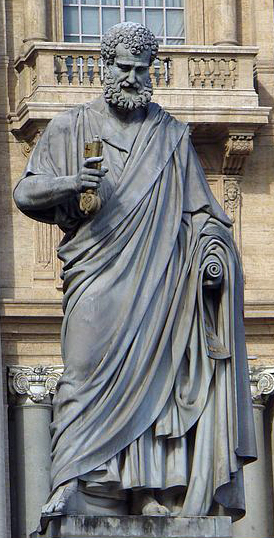 Photo © Th1979 / Petrus / wikimedia.org Das berühmteste Zitat  aus diesem Evangelium steht in lateinischer Sprache in riesigen Buchstaben in einer der größten und prächtigsten Kirchen der Welt - im Petersdom:                                                                                                            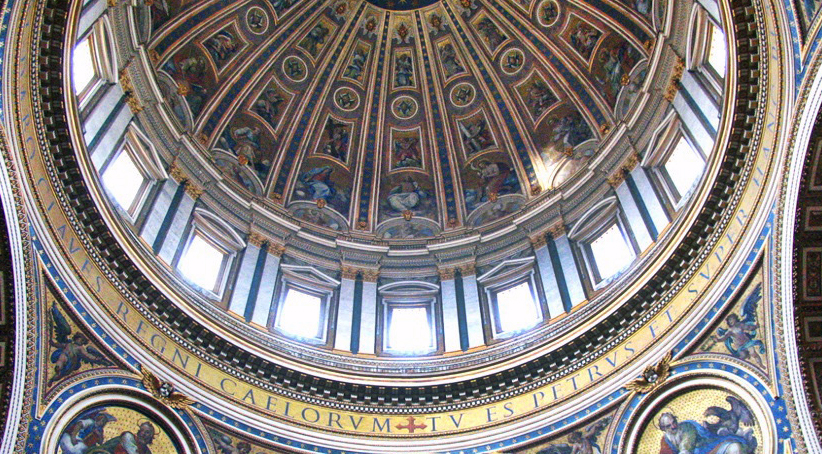 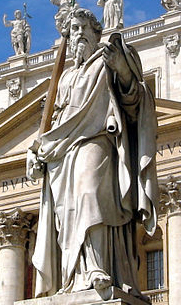 Photo © Tiago Fioreze / StPaul_statue / wikimedia.org   Zu  und :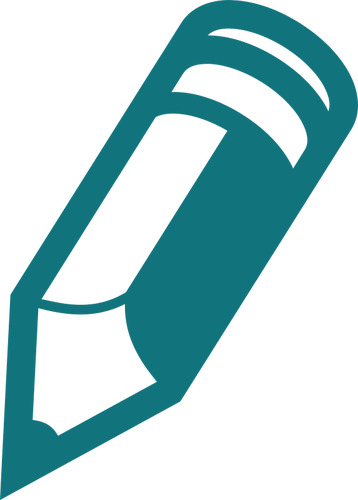 3.a	Was versteht man unter „Namenspatron“?3.b	Was feiern wir am 29. Juni ?3.c	Der Superlativ ist der höchste Steigerungsgrad der Eigenschaftswörter.            Markiere alle Superlative in  (2, 2.1 und 2.2)!	3.d	Bilde zu allen Superlativen in  (2, 2.1 und 2.2) die Mehrstufe (Komparativ) und            die Grundstufe (Positiv);  z.B.:  3.e	Sieh dir hier Photos und dieses Video vom Petersdom an: https://commons.wikimedia.org/wiki/Basilica_Sancti_Petri?uselang=dehttps://www.youtube.com/watch?v=UhriXMO1D1g  Die Namen Peter und Paul gehören zu den ältesten Namen, die es in den verschiedensten Sprachen gibt:»Peter« ist abgeleitet von petrus (lateinisch), was »der Felsen« bedeutet. Namen wie Peter (englisch), Pietro (italienisch), Pedro (spanisch) und Pierre (französisch) stammen davon ab. »Paul« ist abgeleitet von »paulus« (lateinisch)‚ was »der Kleine, der Geringe« bedeutet. Namen wie Paolo (italienisch), Pavel (tschechisch), Pablo (spanisch) und Pavlos (griechisch) stammen davon ab. Die weiblichen Formen dieser Vornamen lauten »Petra« und »Paula« und zählen heute zu den seltensten Mädchennamen.Unter den bekanntesten Namensträgern sind:Peter Handke *1942, österreichischer Schriftsteller,Peter Alexander (1926 – 2011), österreichischer Schauspieler,Peter I., der Große (1672 – 1725), russischer Zar ( 1. Kaiser von Russland),Peter Paul Rubens (1577 – 1640), niederländischer Maler,Paul McCartney (*1942), britischer Musiker (Beatles),Paula Wessely (1907 – 2000), österreichische Schauspielerin,Jean Paul Sartre (1905 – 1980), französischer Philosoph und Schriftsteller,Paul Gauguin (1848 - 1903), französischer Maler,Pablo Picasso (1881 – 1973), spanischer Maler, Hl. Johannes Paul II. (1920 – 2005), polnischer Papst   Zu :5a	Nenne je 4 verschiedene fremdsprachige Formen der Namen Peter und Paul.5b	Markiere alle Superlative in !5c	Bilde zu allen Superlativen in  die Mehrstufe (Komparativ) und die Grundstufe 	(Positiv)  z.B.     Lies den Text in  (2, 2.1 und 2.2)!	und beurteile folgende Aussagen (kreuze an – richtig oder falsch): Der Vatikan ist der kleinste Staat der Welt.	 6.1. a: richtig		 6.1. b: falsch	Peter und Paul feiern wir am 29. Juli.	 6.2. a: richtig		 6.2. b: falsch		Petrus war der ranghöchste Apostel.	 6.3. a: richtig		 6.3. b: falsch	Die Petrusstatue hält ein Schwert in der Hand. 	 6.4. a: richtig		 6.4. b: falsch	Jesus sagte zu Petrus: „Du bist Petrus, der Felsen, und auf diesem Felsen will ich meine Kirche bauen und dir gebe ich die Schlüssel des Himmelreiches.“	 6.5. a: richtig		 6.5. b: falsch	Man findet dieses Zitat im Wiener Stephansdom.	 6.6. a: richtig		 6.6. b: falsch	Auf der Flagge eines jeden Papstes sind die Schlüssel zu sehen.	 6.7. a: richtig		 6.7. b: falschPetrus war der erste Papst.	 6.8. a: richtig		 6.8. b: falsch	Paulus war ursprünglich Jude.	 6.9. a: richtig		 6.9. b: falsch	Die Worte von Paulus waren manchmal scharf wie ein Schwert.	 6.10. a: richtig		 6.10. b: falsch	Petrus und Paulus erlitten in Rom den Märtyrertod.	 6.11. a: richtig		 6.11. b: falsch	Paulus hält eine Schriftrolle mit Worten aus seinem Brief an die Philipper.	 6.12. a: richtig		 6.12. b: falsch	Die römischen Statuen von Peter und Paul sind 3 m hoch.	 6.13. a: richtig		 6.13. b: falsch	Die Statuen von Peter und Paul stehen vor dem Petersdom in Rom.	 6.14. a: richtig		 6.14. b: falsch Höchststufe (Superlativ)Mehrstufe (Komparativ)Grundstufe (Positiv)frühestefrüherfrühHöchststufe (Superlativ)Mehrstufe (Komparativ)Grundstufe (Positiv)ältesteälteralt